GroupCharacterCostumeIdeasLinksCobblestonesBobby*Plain Yellow T-Shirt – we will cut this up and add spots in school*Orange Trousers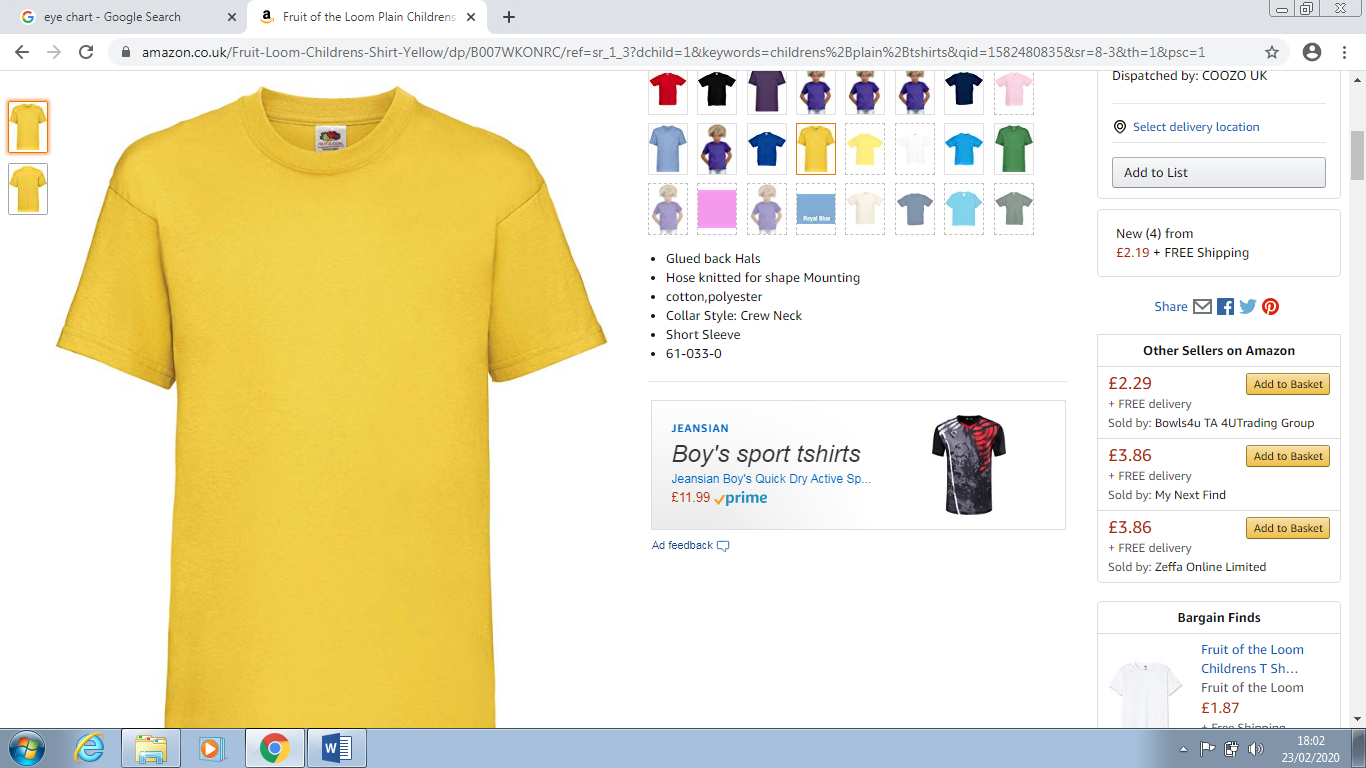 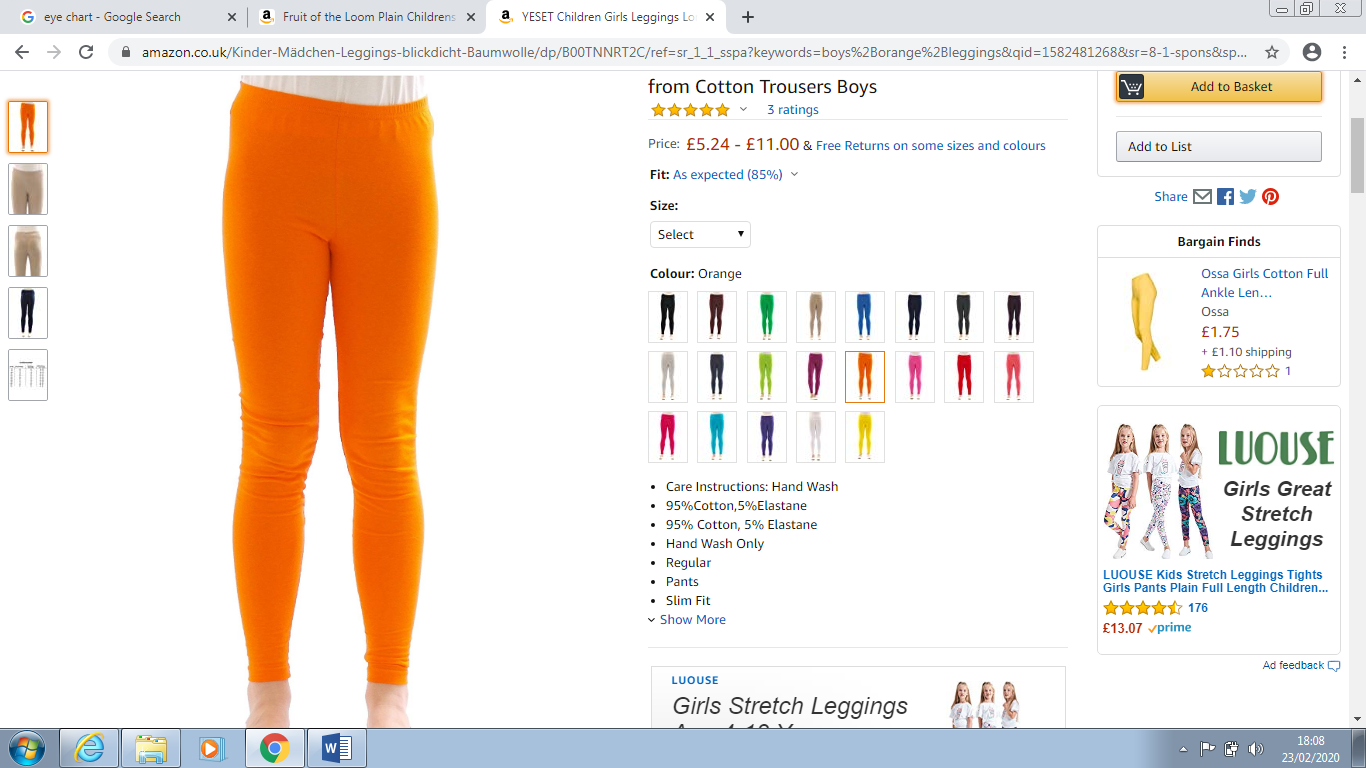 Yellow T-shirtOrange LeggingsCobblestonesCoral*Plain Yellow dress – we will cut this up and add spots in school*Bone Accessories 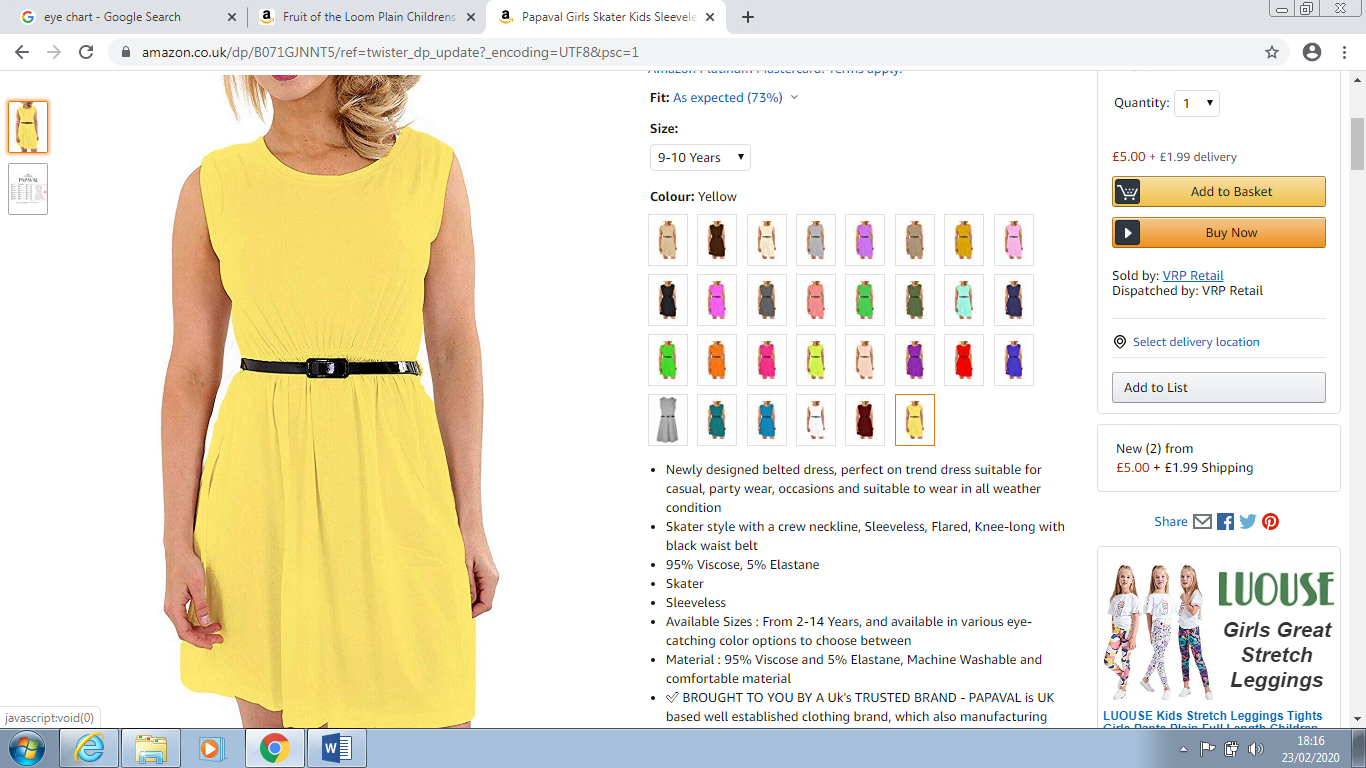 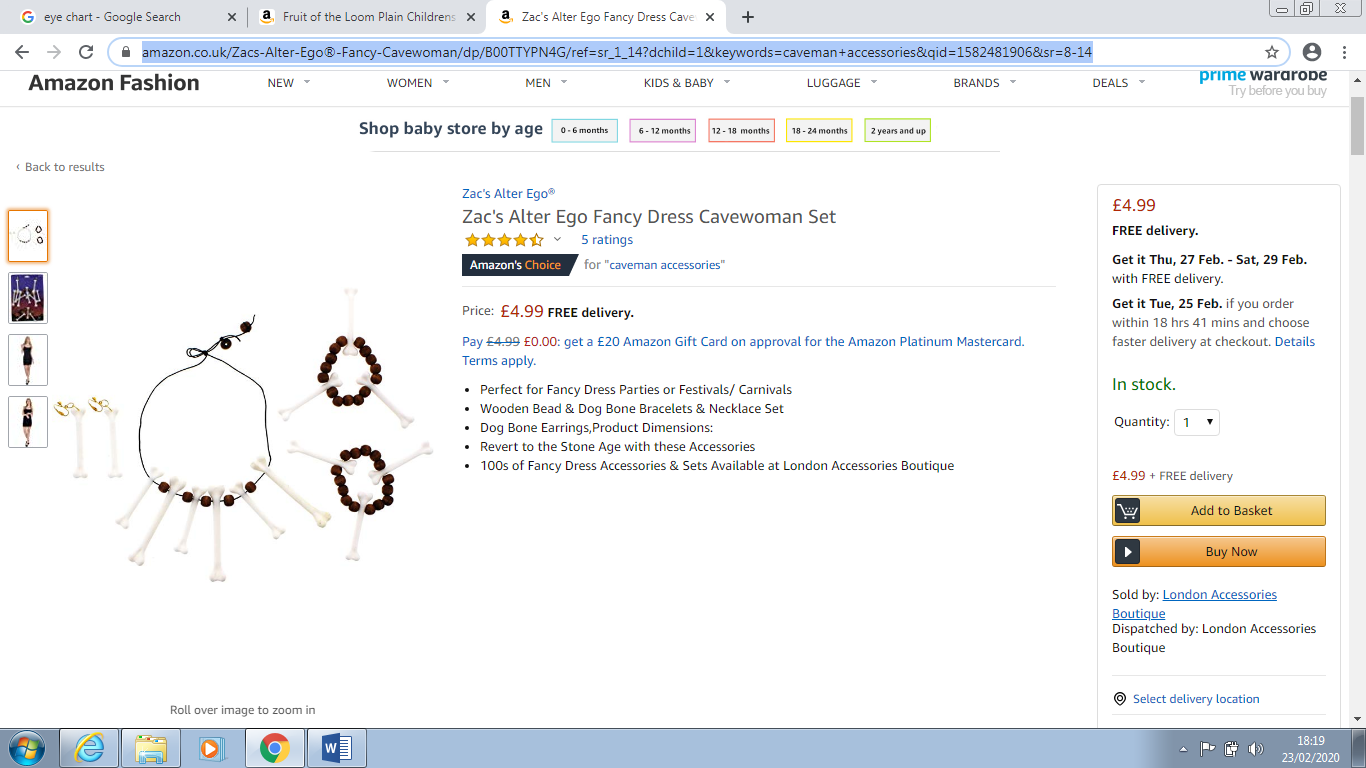 Yellow DressAccessories CobblestonesCliff*Plain Yellow T-Shirt – we will cut this up and add spots in school*Black Trousers – school trousers will do. *Orange Tie*Oldman Wig & Glasses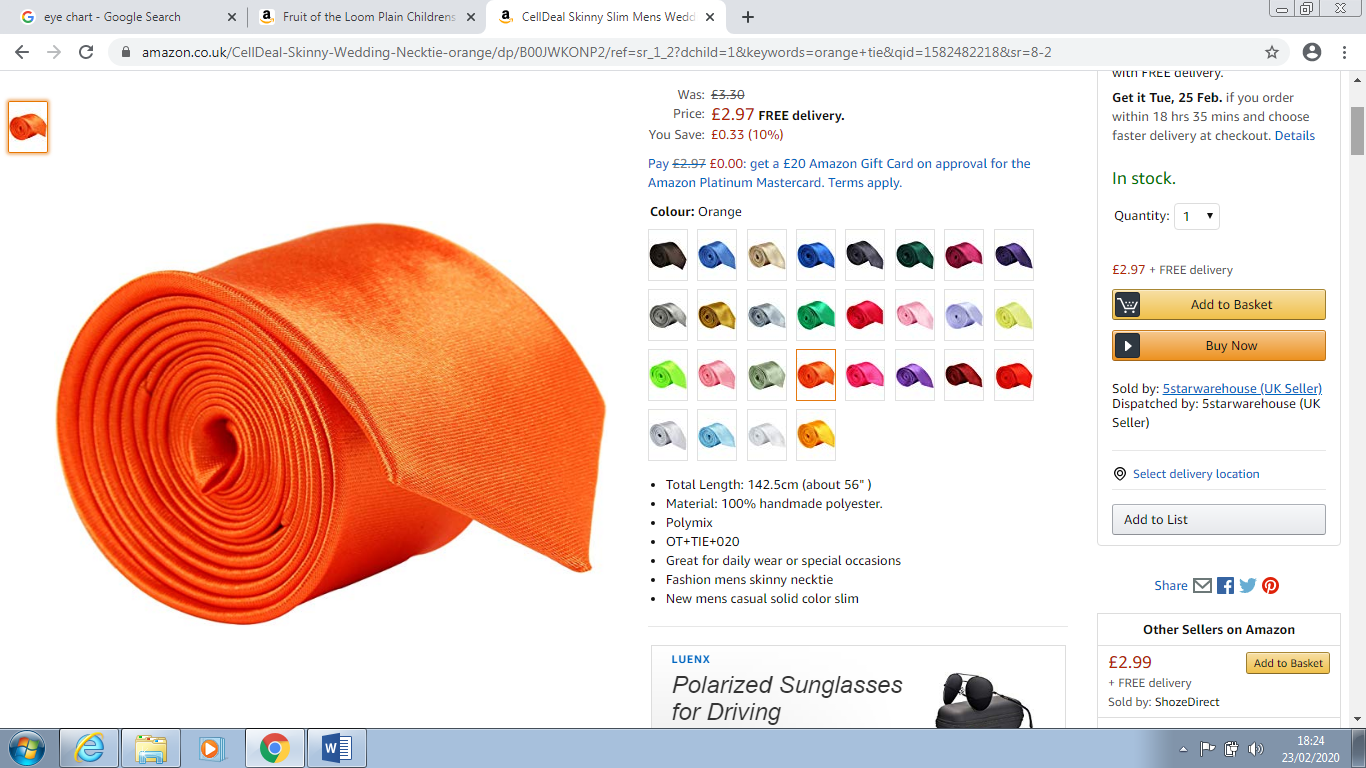 Yellow T-shirtOrange Tie Oldman Wig & GlassesCobblestonesZig & Zag*Plain Yellow T-Shirt – we will cut this up and add spots in school*Black Trousers – school trousers will do. *Caveman Wig*Caveman Club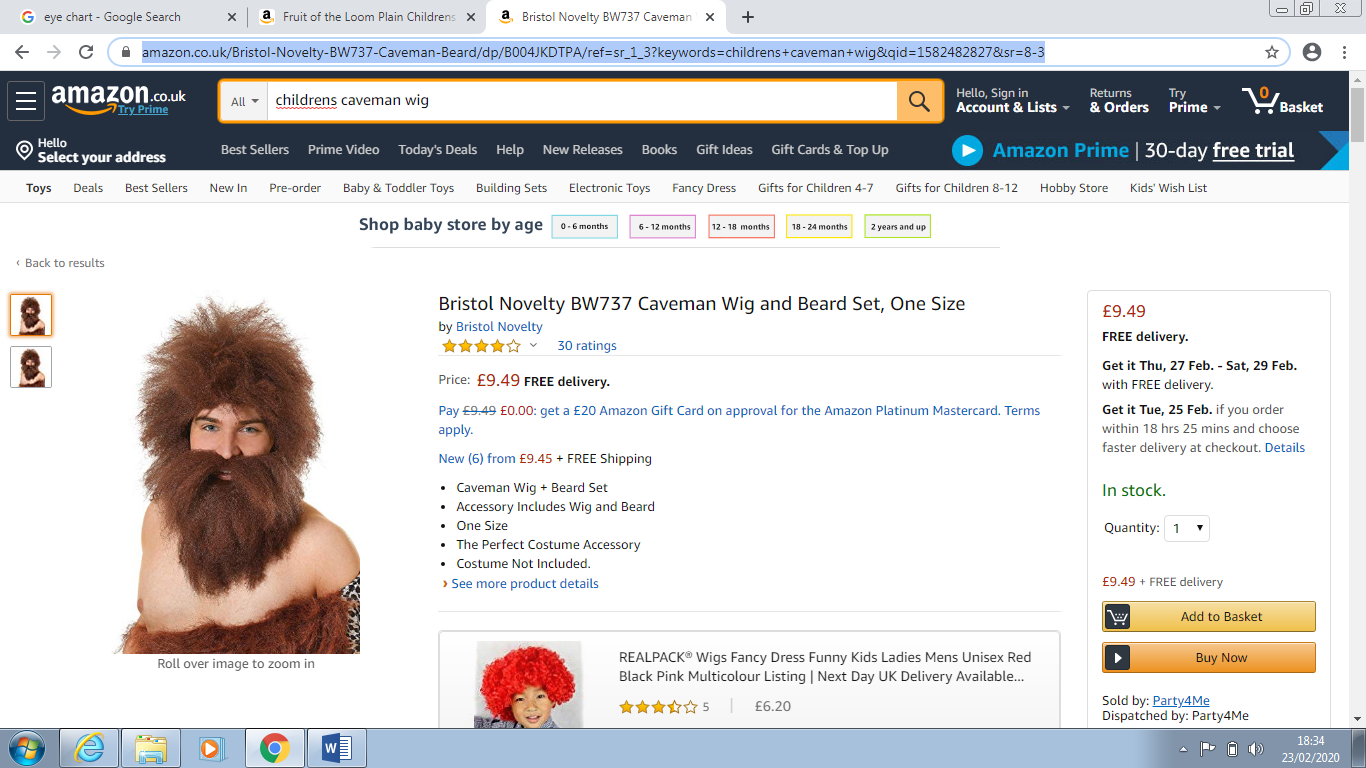 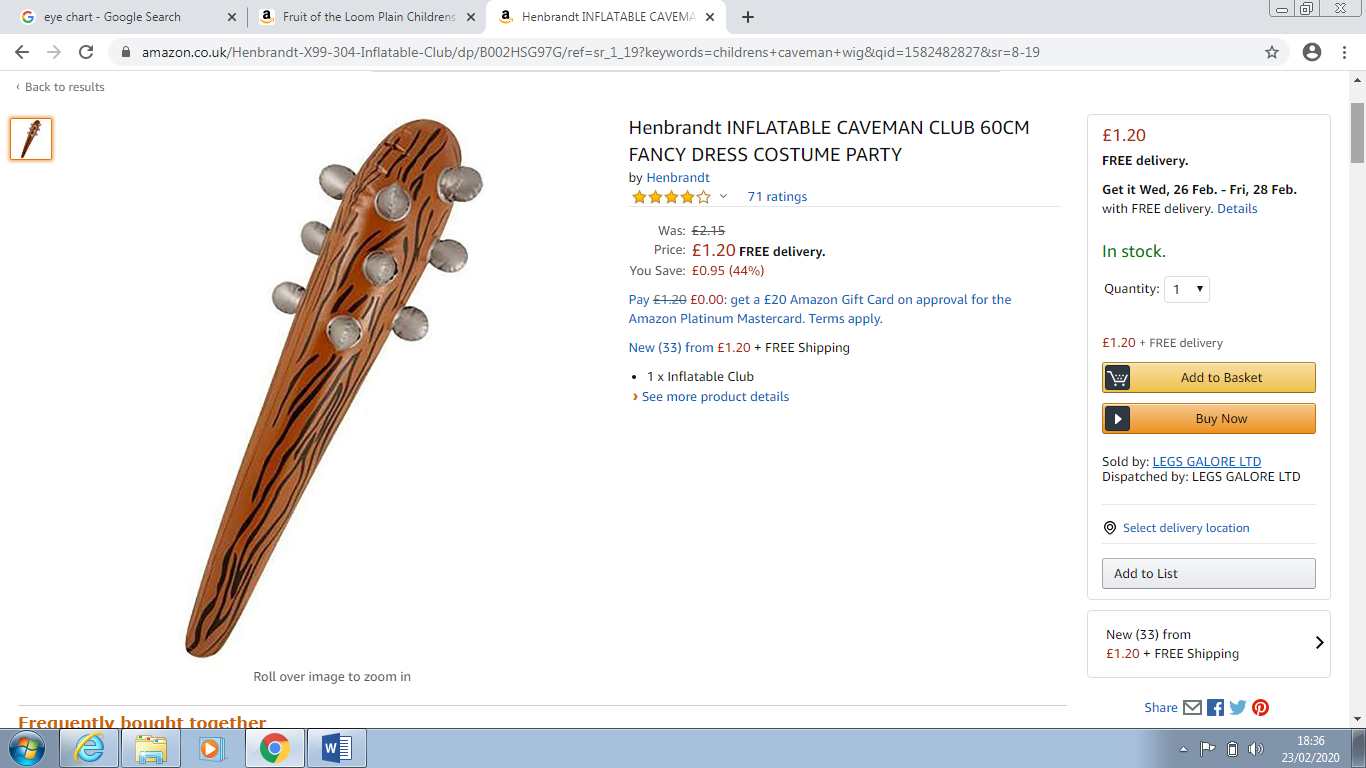 Yellow T-shirtWigClubGroupCharacterCostumeIdeasLinksTimekeepersCrevice Crater Creek*Plain purple T-Shirt – we will cut this up and add spots in school*Lime Green Leggings*Purple Top Hat*Green Glasses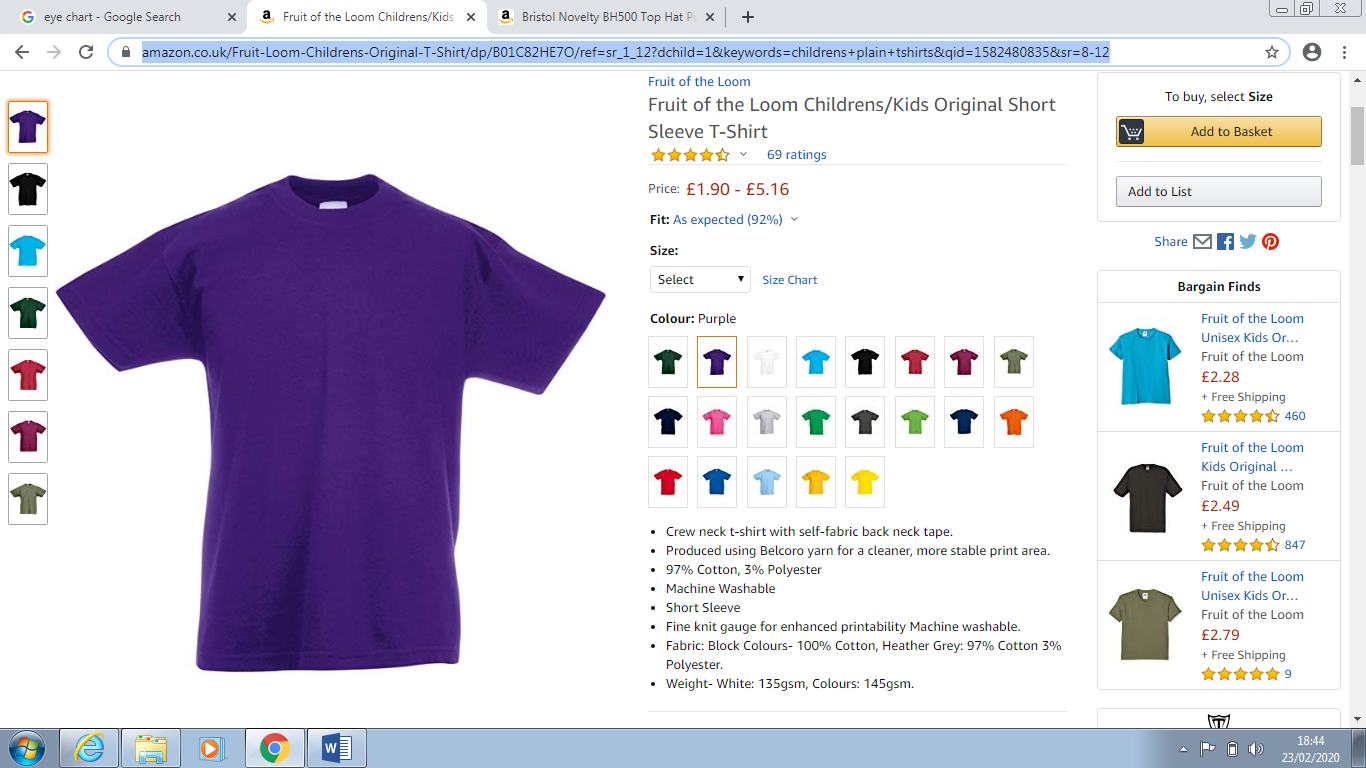 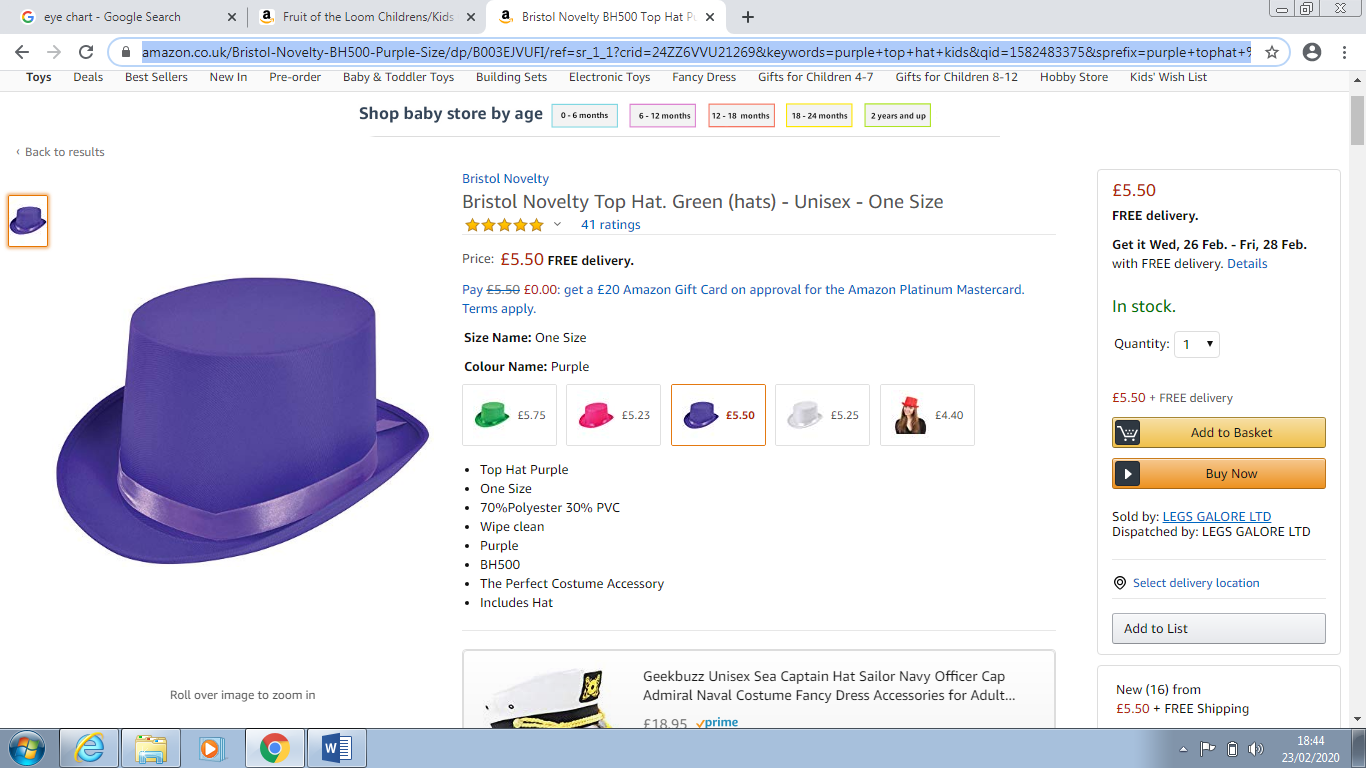 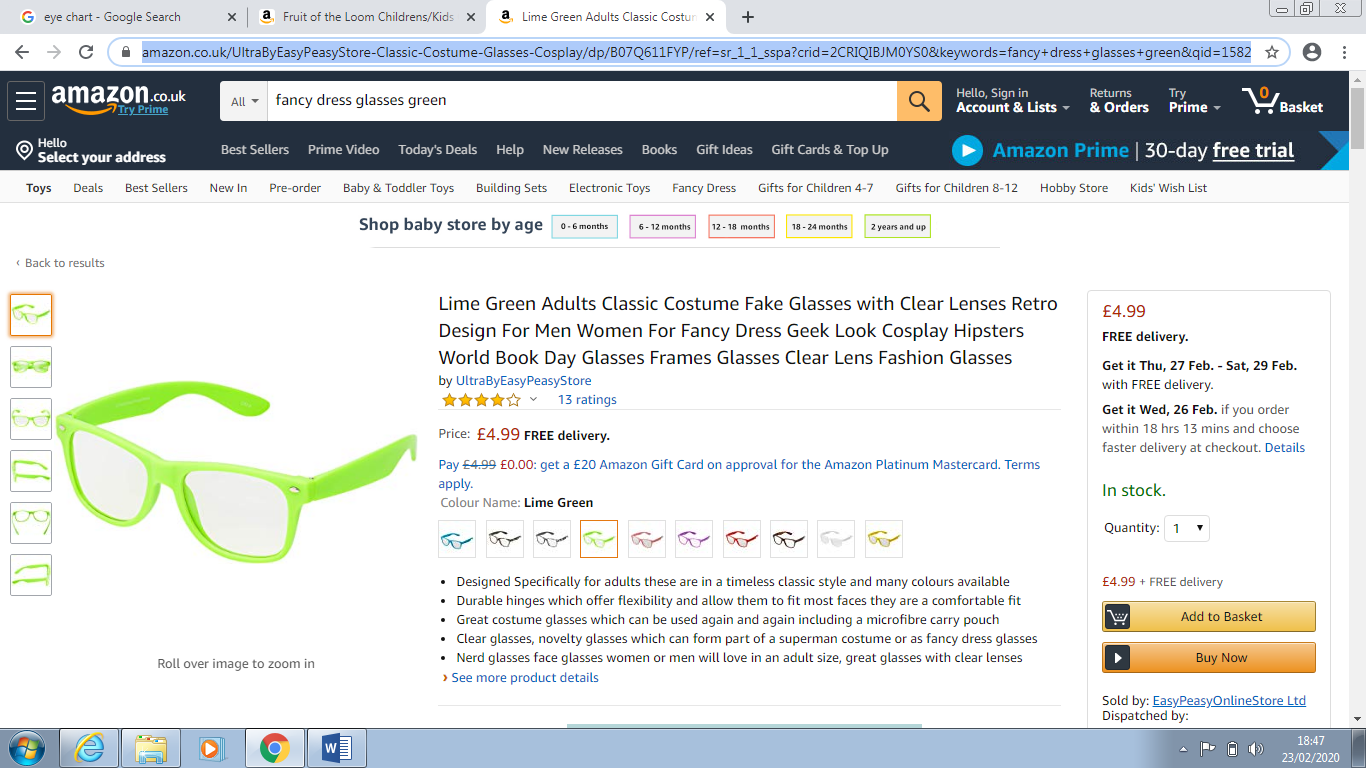 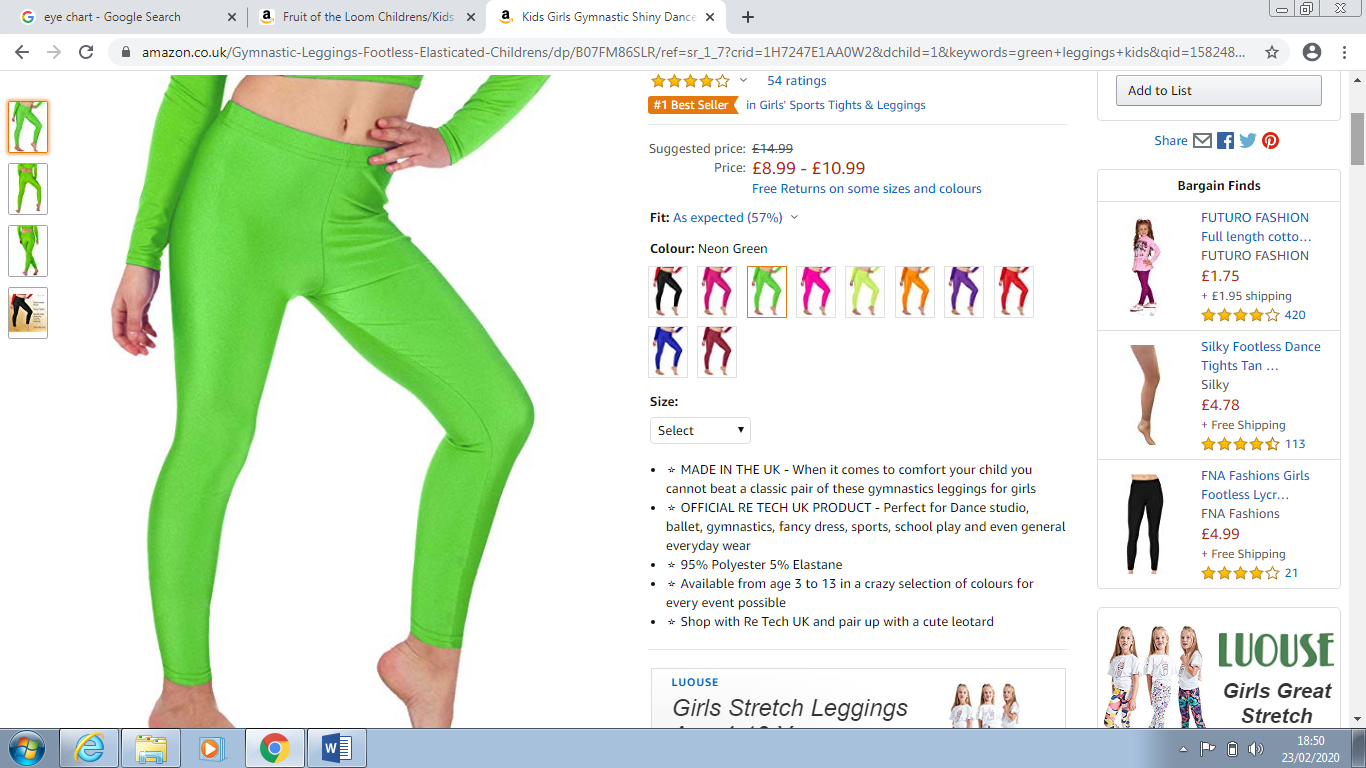 Purple T-ShirtLime Green LeggingsPurple Top HatGreen GlassesGroupCharacterCostumeIdeasLinksLady Lavas GroupLady Lava*Cruella De Vil style Dress*Red Gloves*Red Wig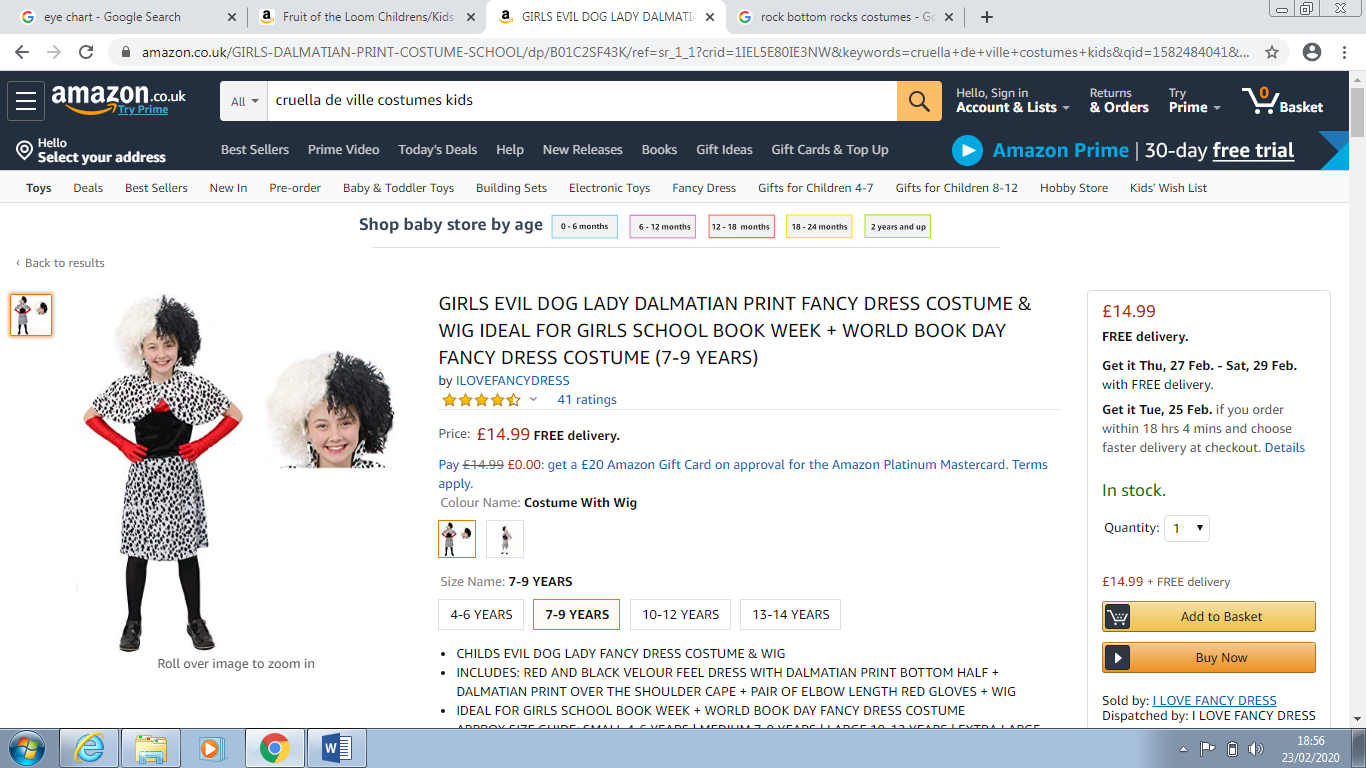 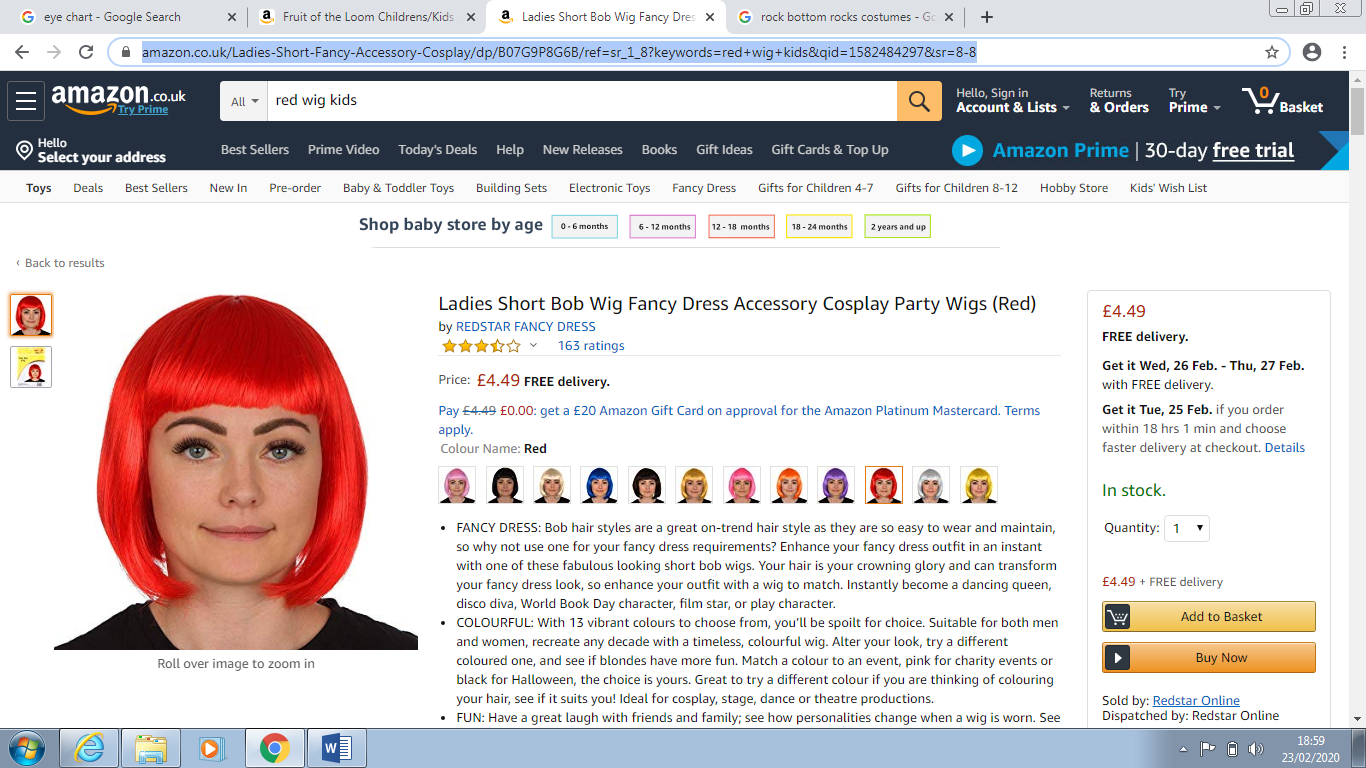 DressRed WigLady Lavas GroupGravel*Plain black T-Shirt – we will cut this up and add spots in school*Black Trousers – school trousers will do*Black Bowler Hat*Little White Apron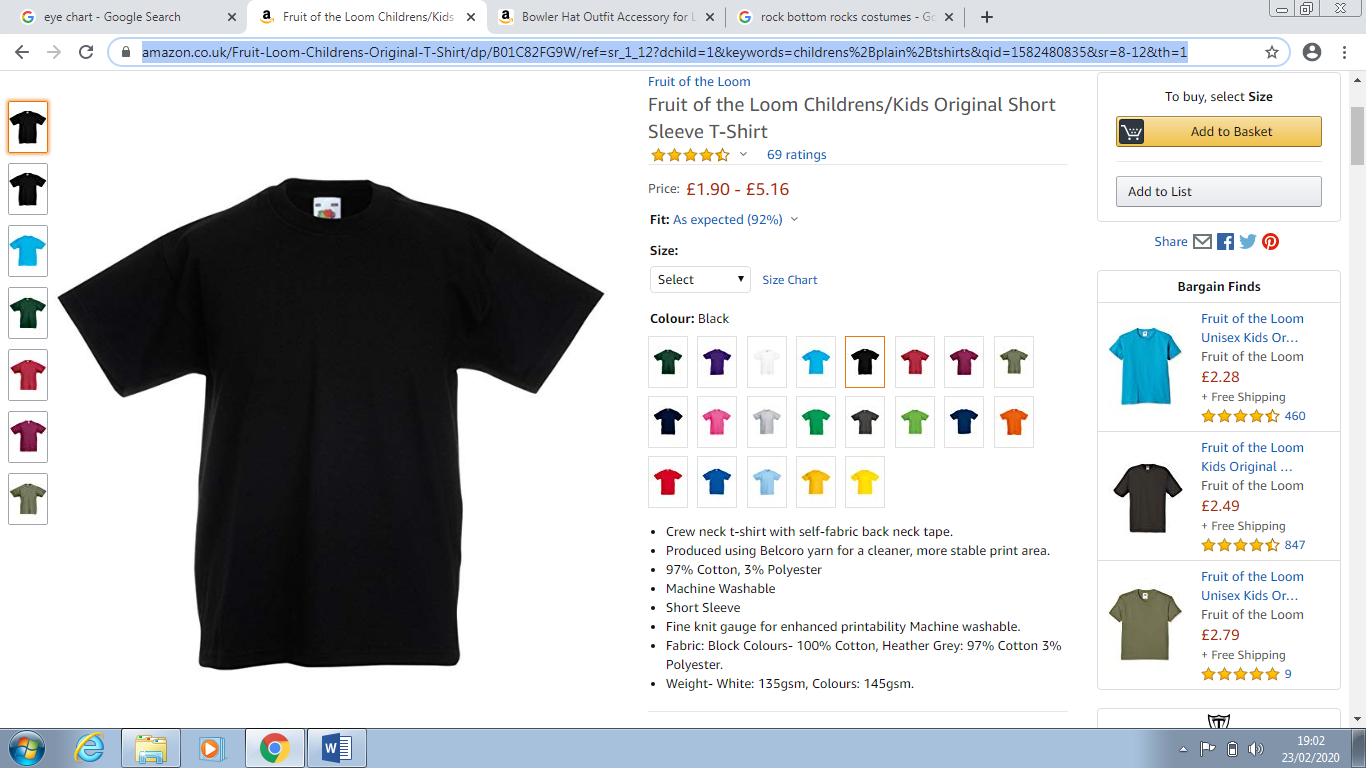 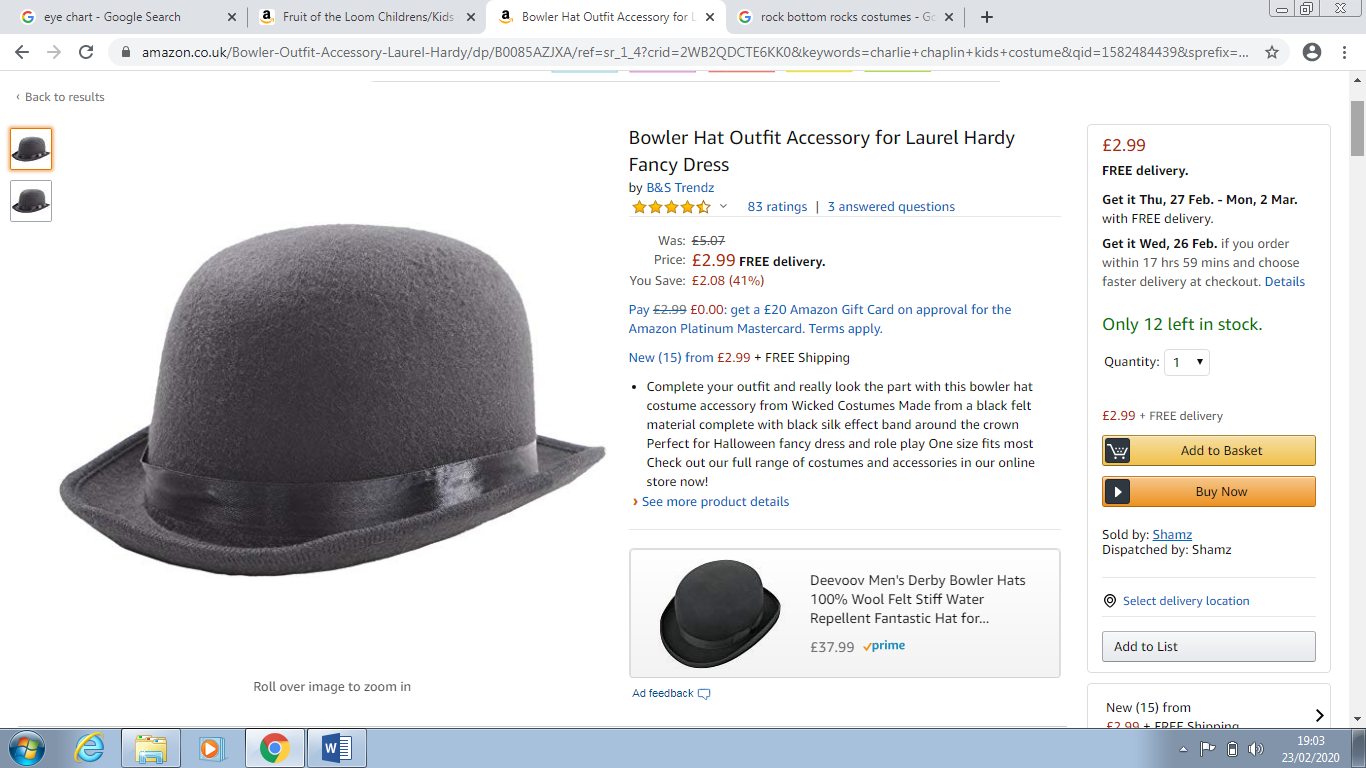 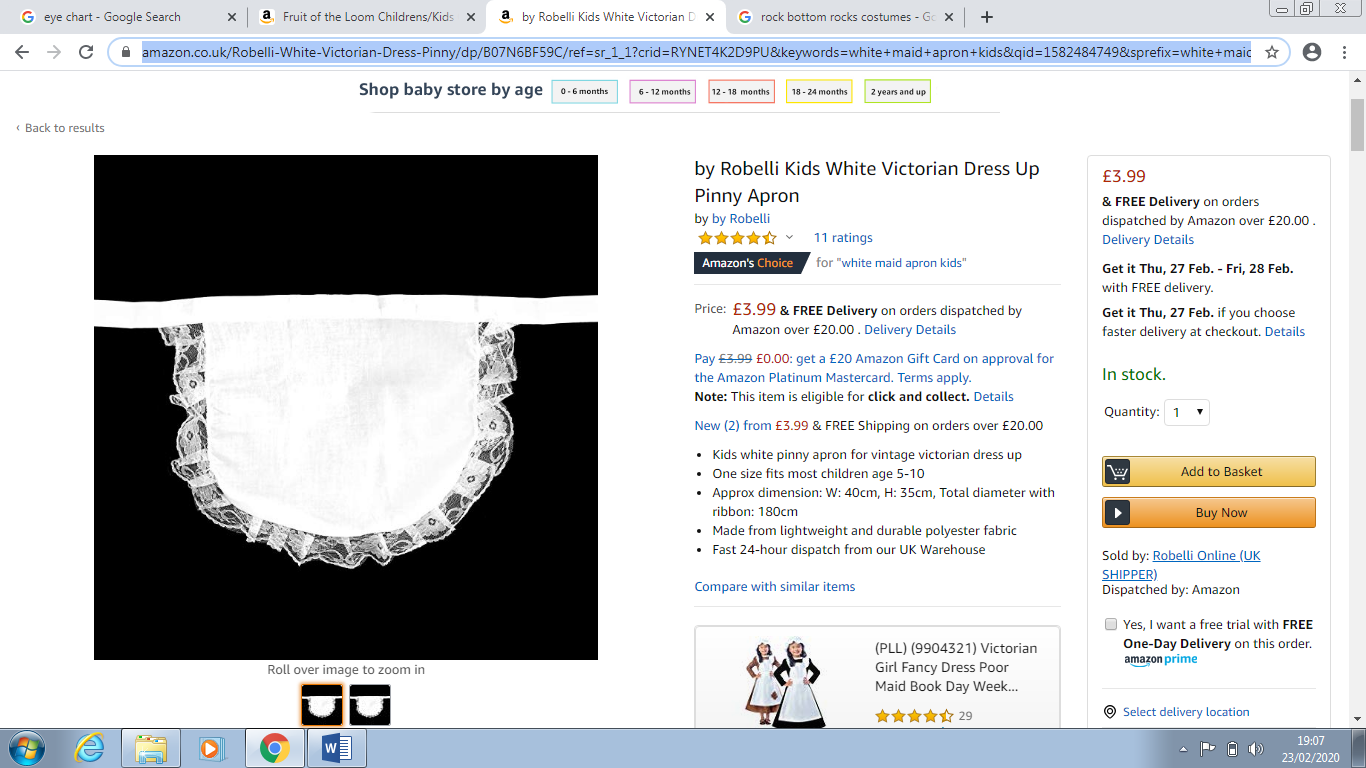 Black T-ShirtBlack Bowler HatApronLady Lavas GroupTiddles*Tiger Costume or Onesie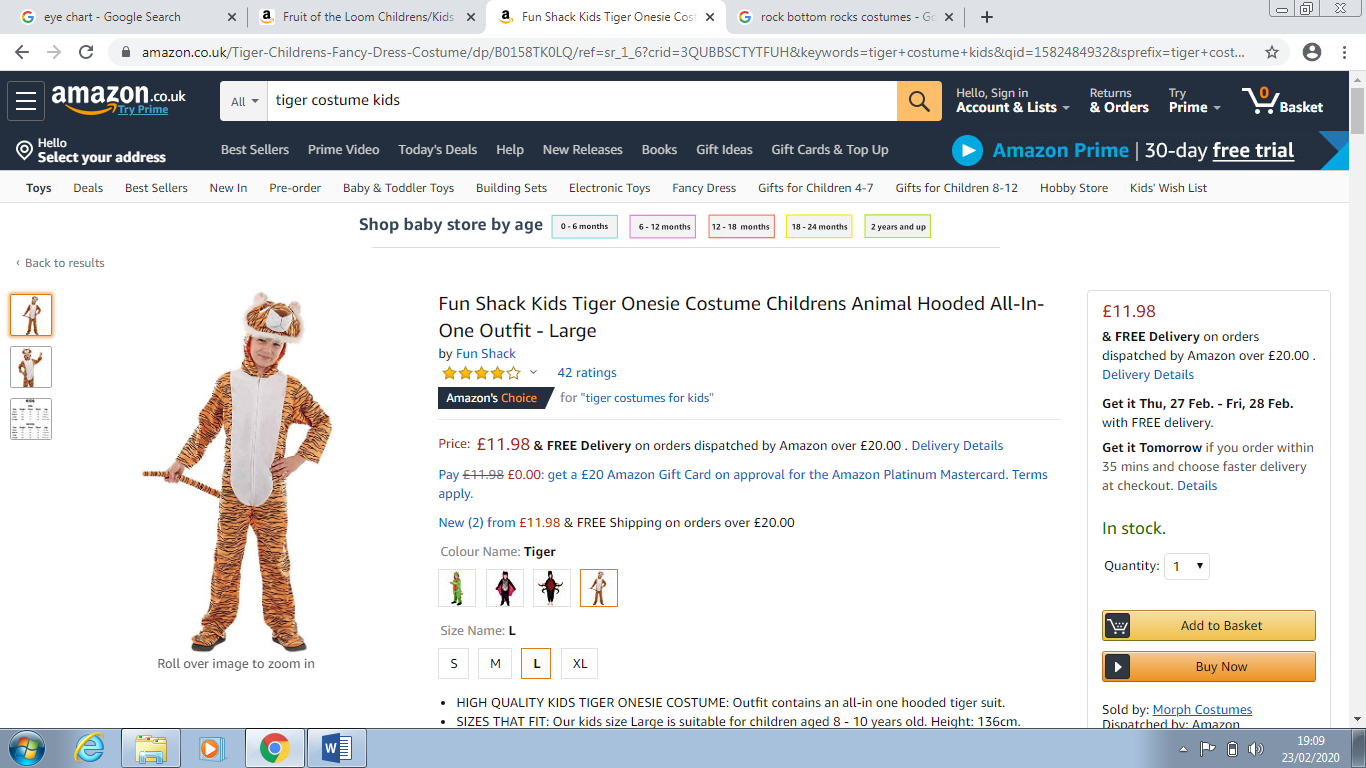 Tiger CostumeLady Lavas GroupDinosaur*Dinosaur Costume or Onesie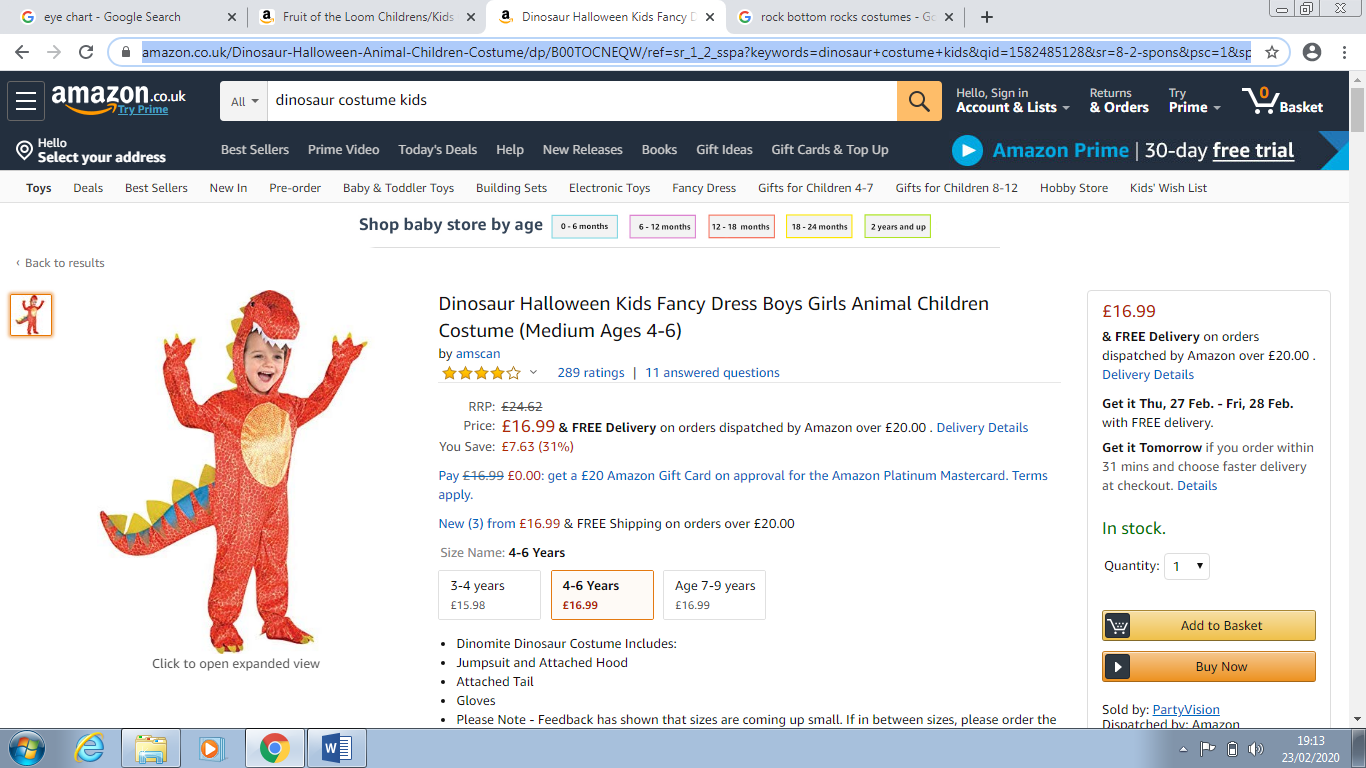 Dinosaur CostumeGroupCharacterCostumeIdeasLinksThree AmigosJuan 1Juan 2Juan 3*Sombrero *Poncho *Black Trousers – school trousers will do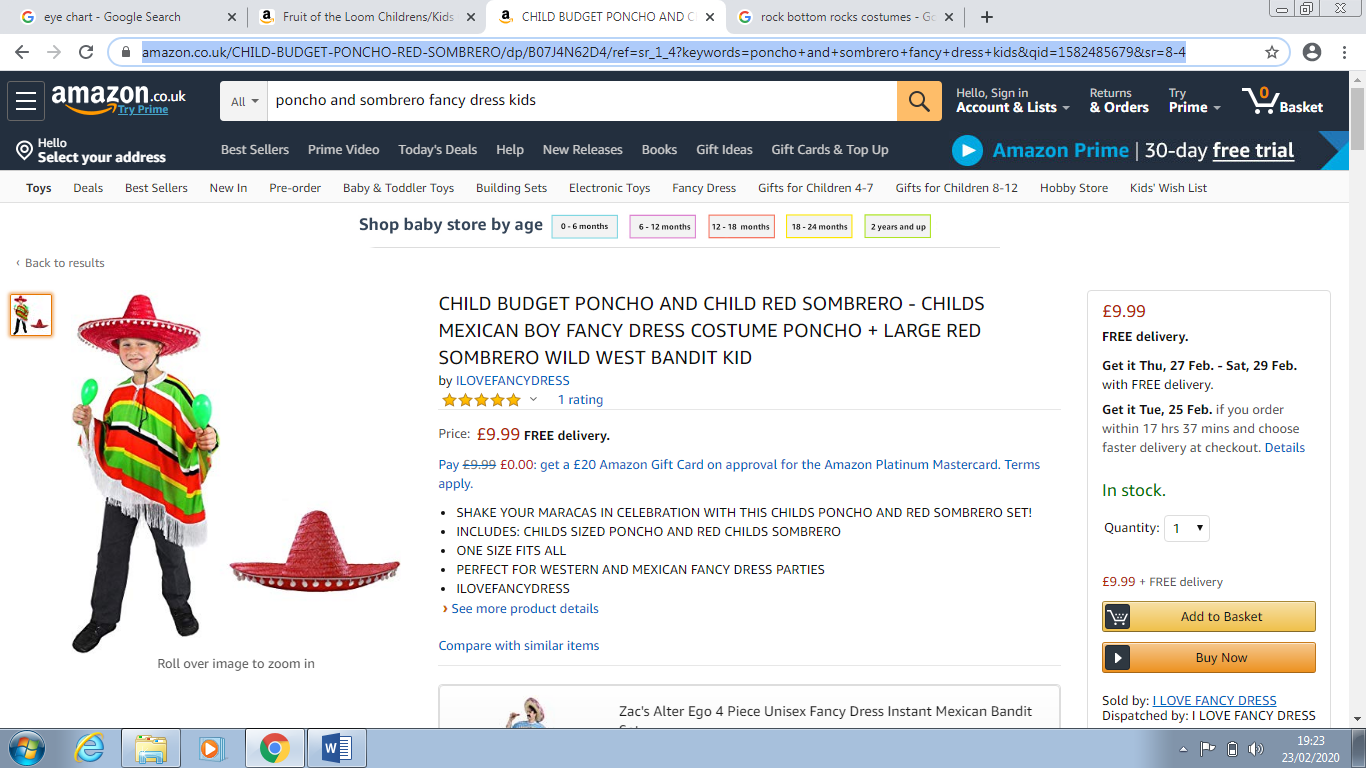 Outfit GroupCharacterCostumeIdeasLinksThe CaveysWillyDickiesquitDinkydonkDribblebutDunkmonkeyFunkydinkPumpfreckleScabmaggotSkunktrumpetSpleenbandage *Plain bright blue T-Shirt – we will cut this up and add spots in school*Black Trousers – school trousers will do*Accessories girls – Bone headband *Accessories boys - club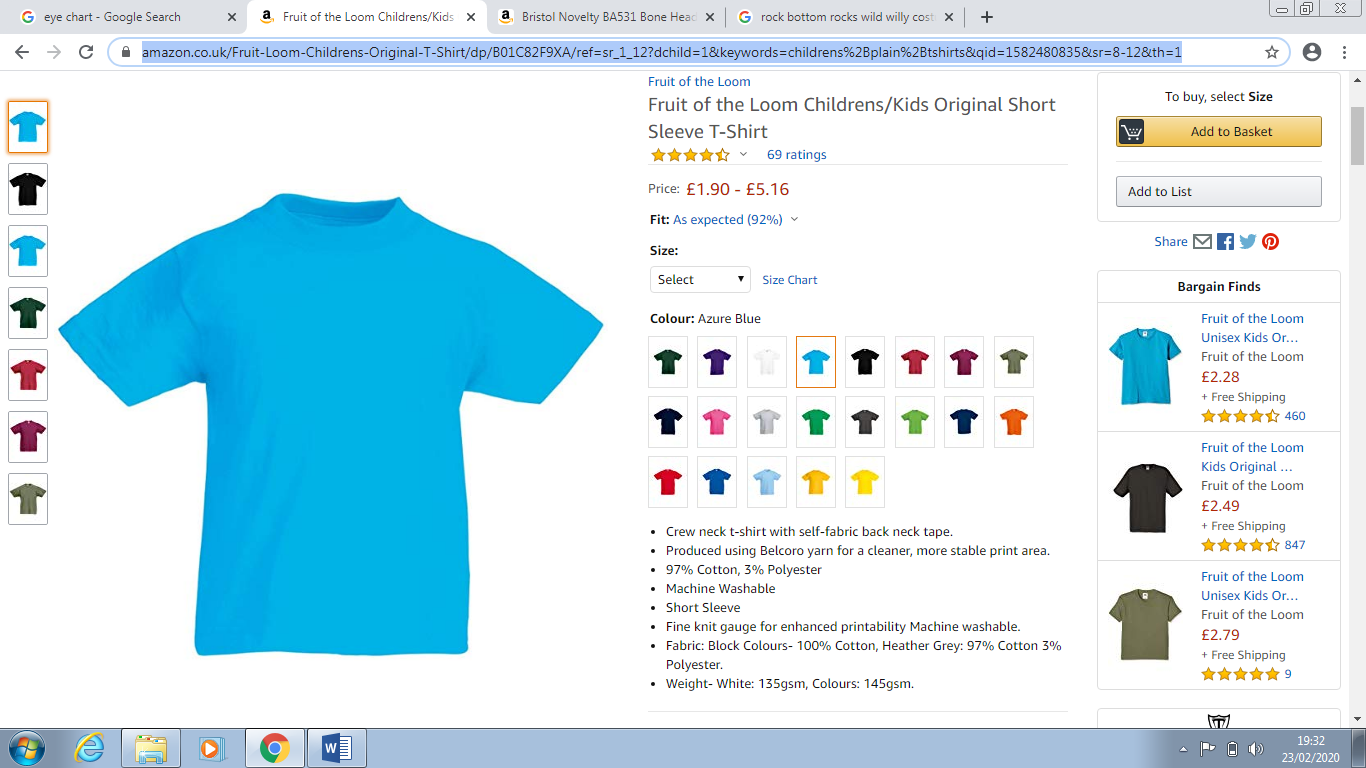 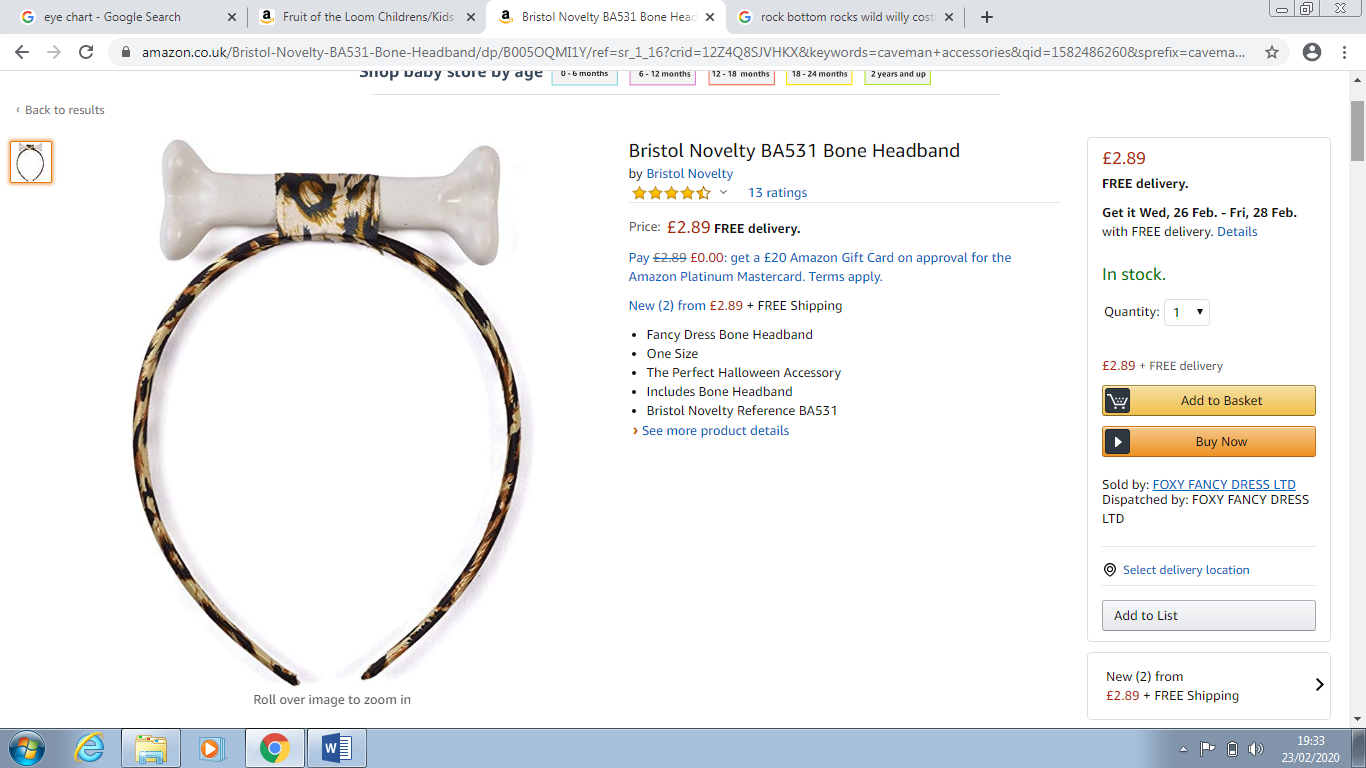 Blue T-ShirtHeadbandClubThe CaveysRocky*Plain dark blue T-Shirt – we will cut this up and add spots in school*Black Trousers – school trousers will do*Bone necklace – almost like a mayor’s chain of office. 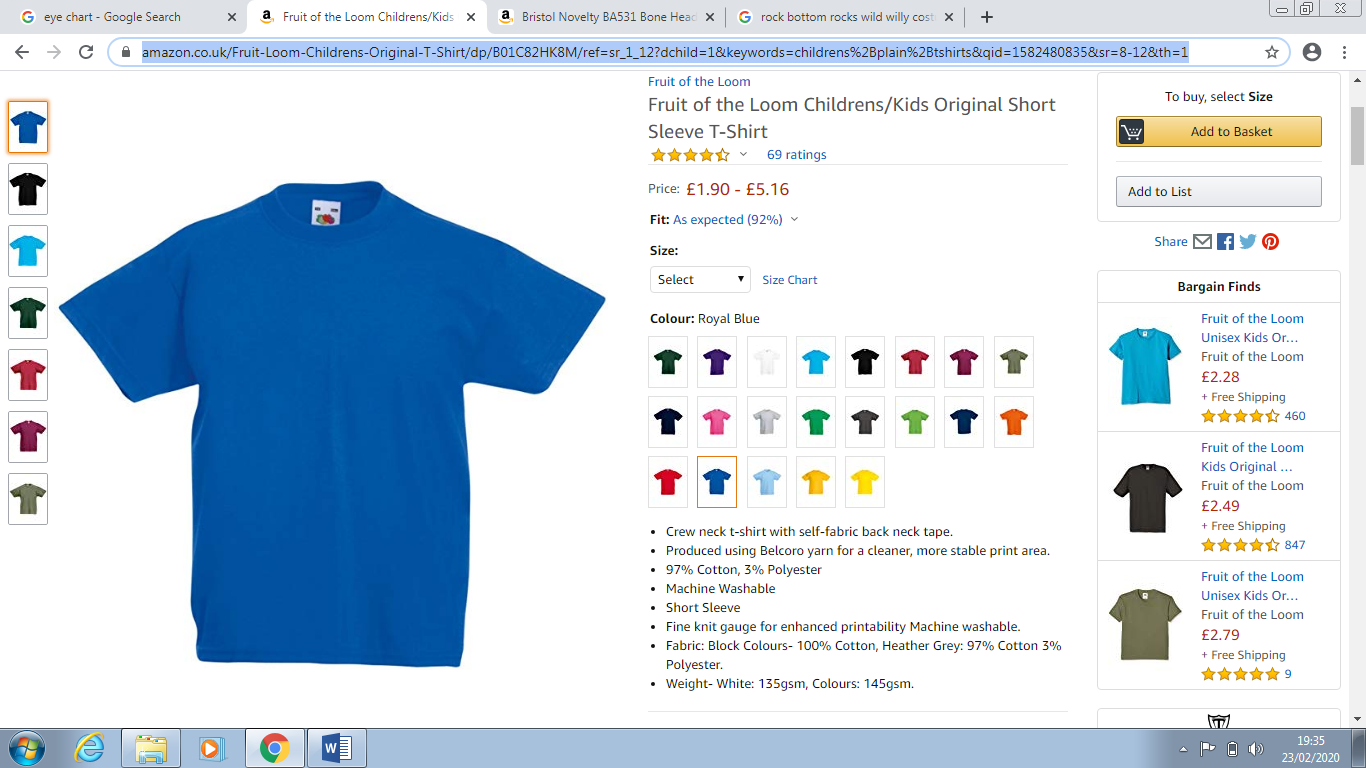 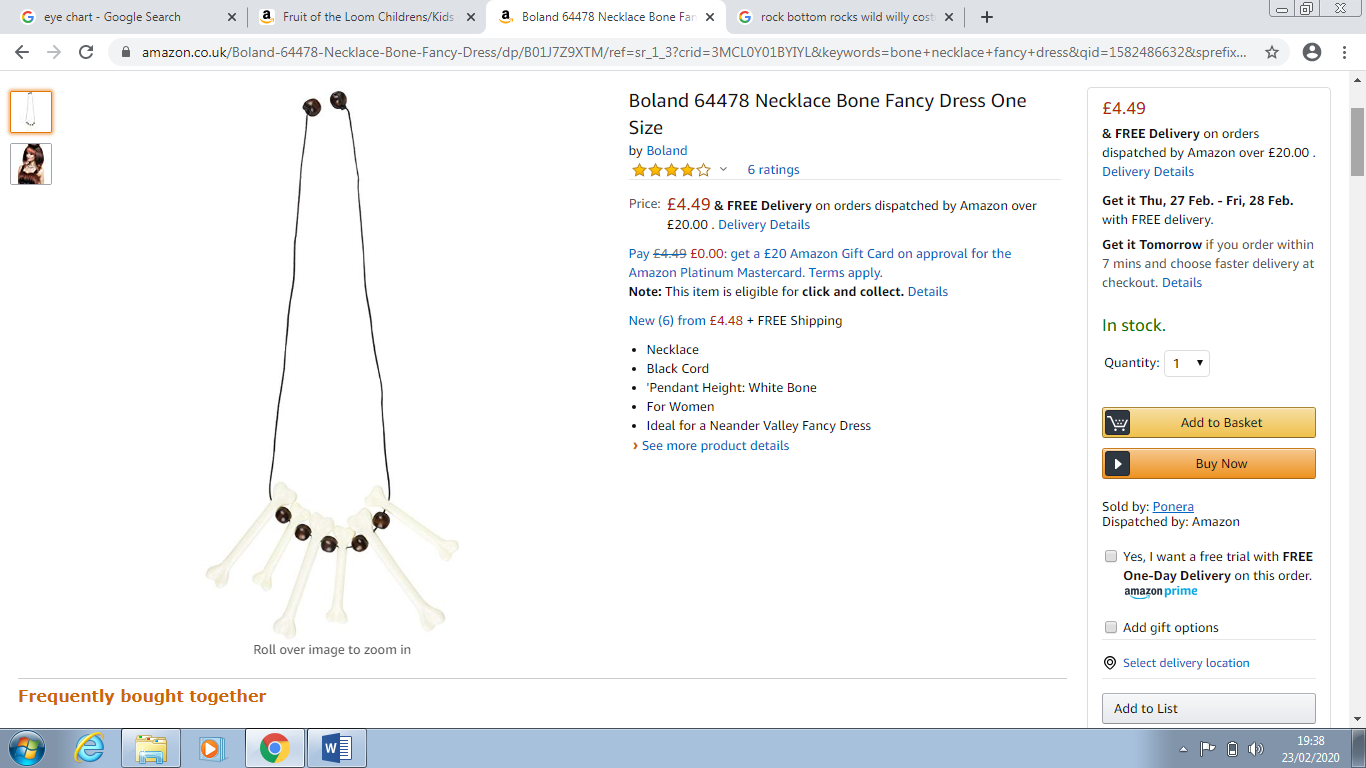 Dark Blue T-ShirtBone NecklaceThe CaveysGertyGlendaGladys*Pink Headscarf *Plain pink T-Shirt – we will cut this up and add spots in school*Black Trousers – school trousers will do*Pink Handbag (preferably fluffy)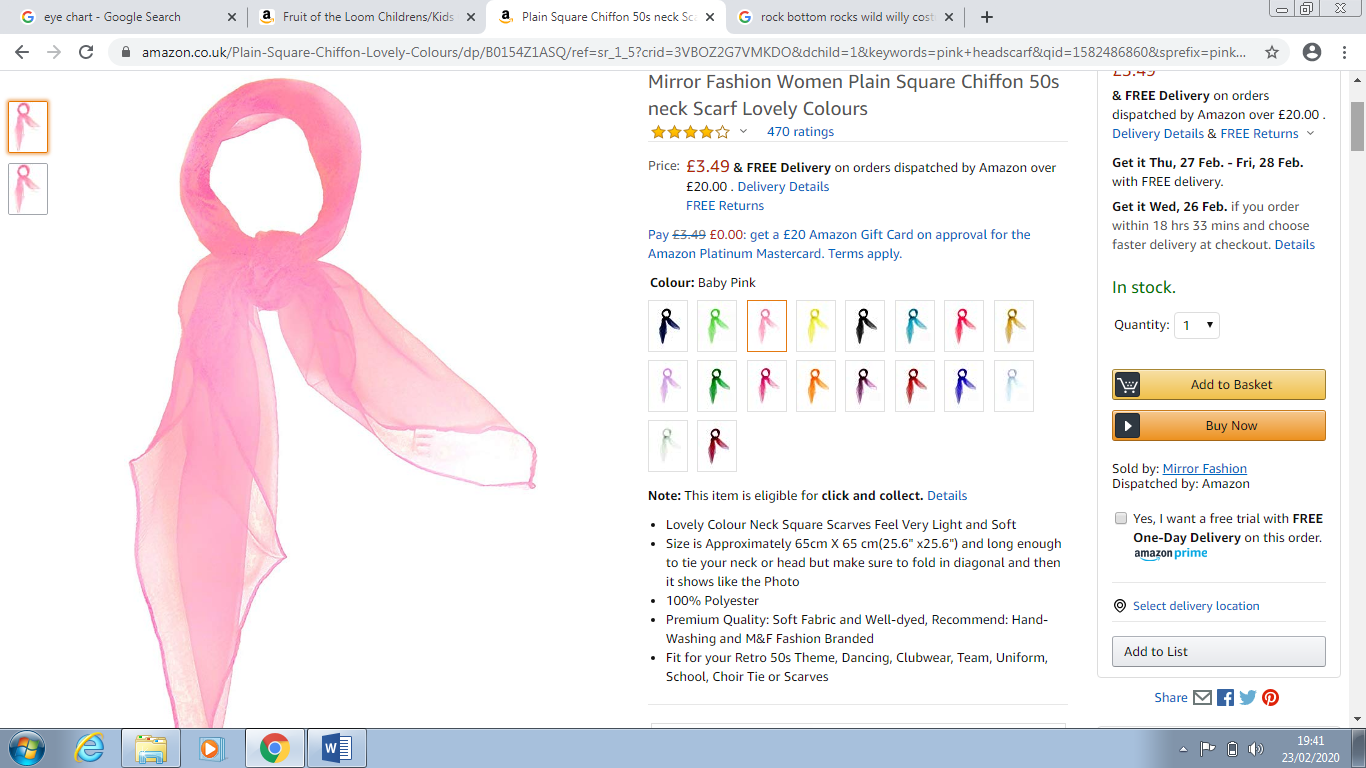 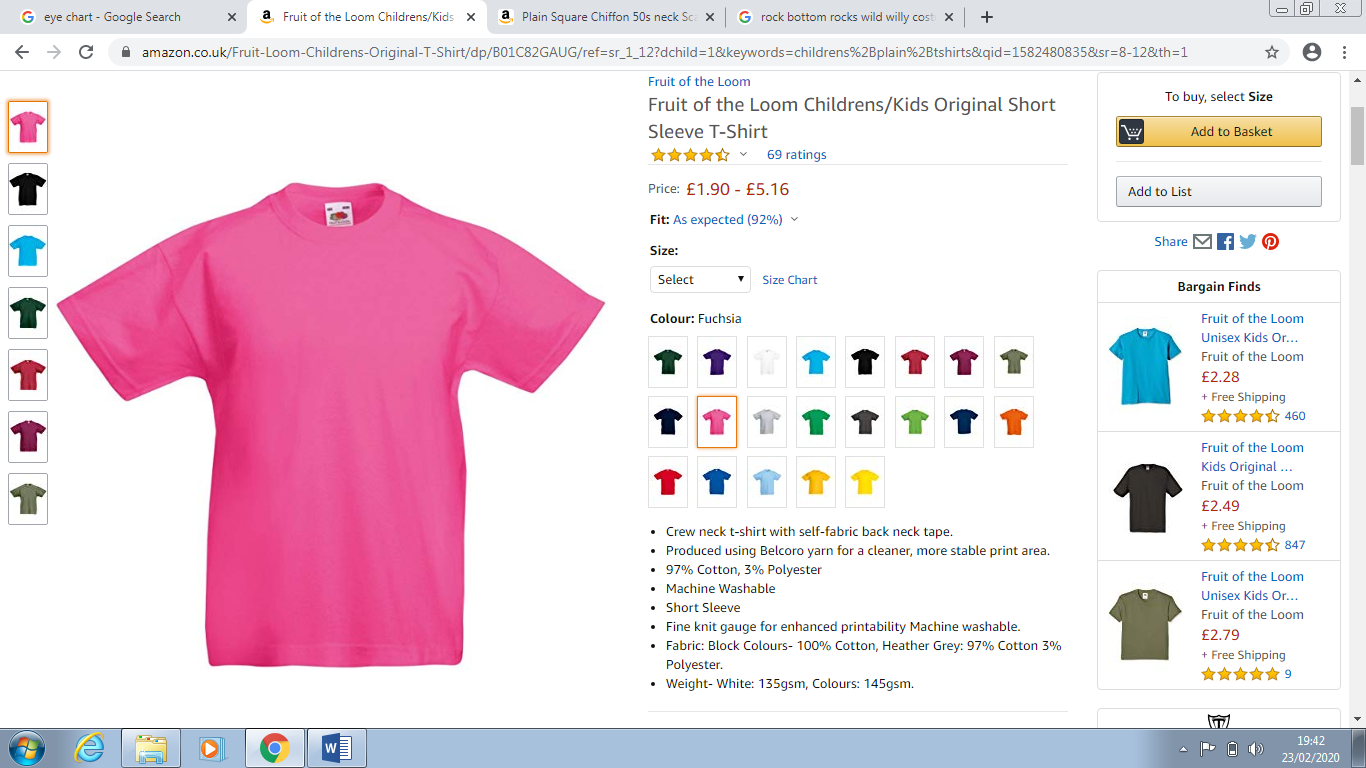 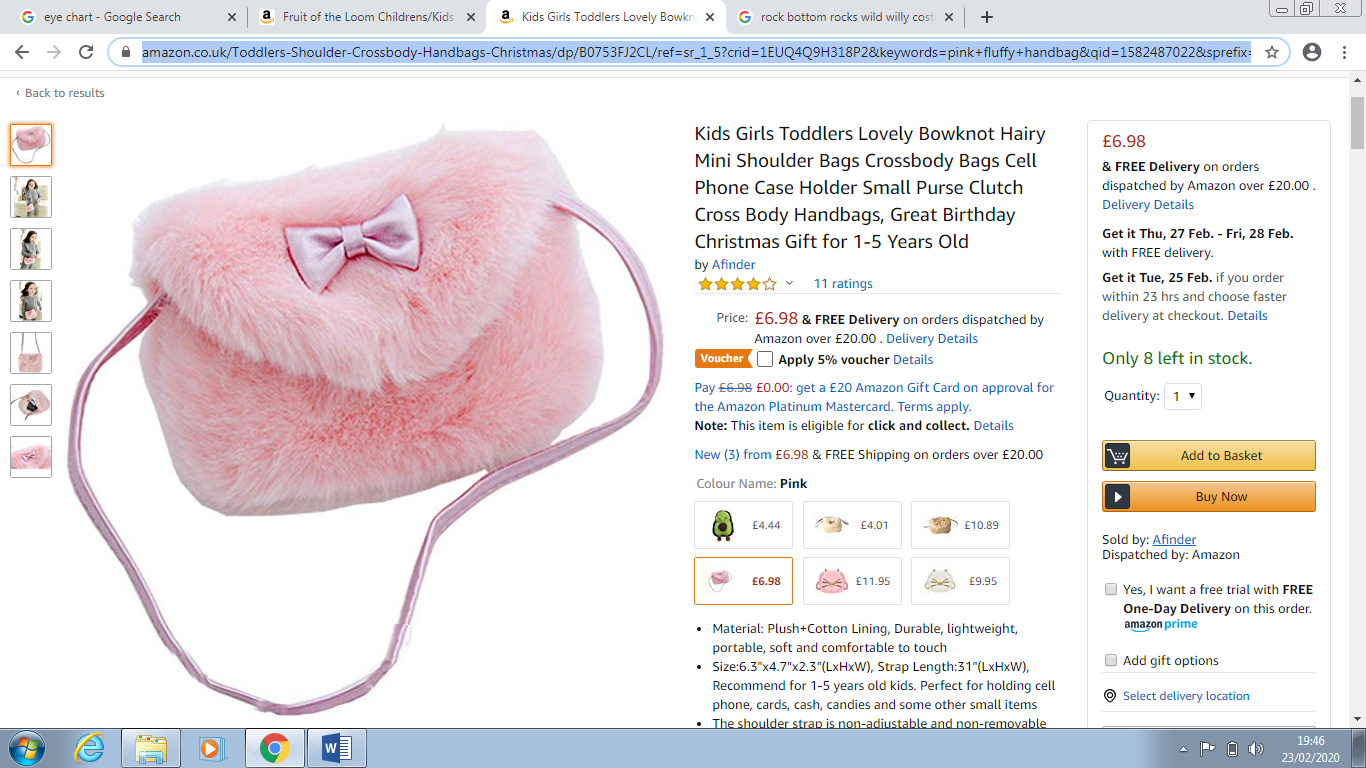 Pink HeadscarfPink T-Shirt Pink Fluffy HandbagGroupCharacterCostumeIdeasLinksThe GrowlersYingYangKlikKlakTrigTrogTickTock*Plain lime green T-Shirt – we will cut this up and add spots in school*Black Trousers – school trousers will do*Caveman/woman Wig or messy hair *Caveman club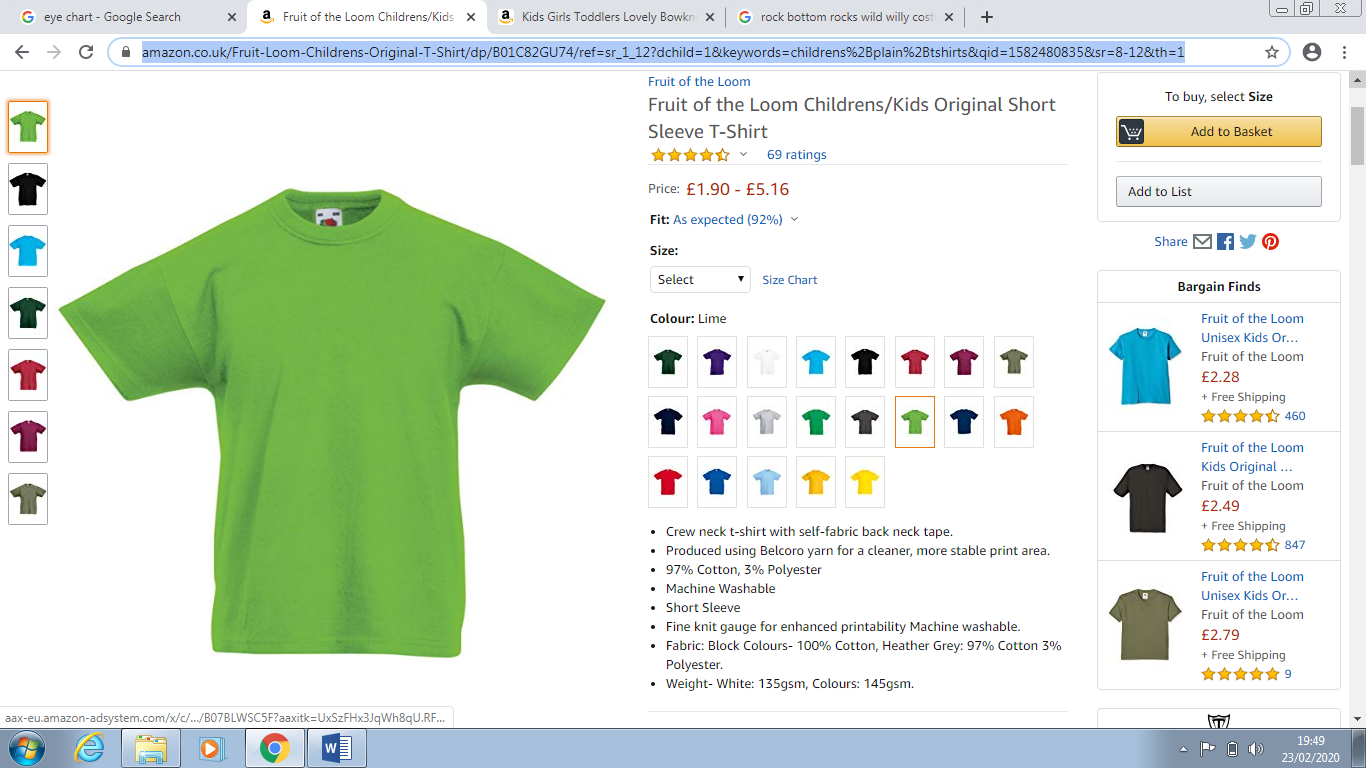 Green T-ShirtClubWigGroupCharacterCostumeIdeasLinksThe Mini MinersMorrisArgieBargieCheekyDippyEggyFloppyGrouch*Plain red T-Shirt – we will cut this up and add spots in school*Black Trousers – school trousers will do*Helmet*Pickaxe (optional)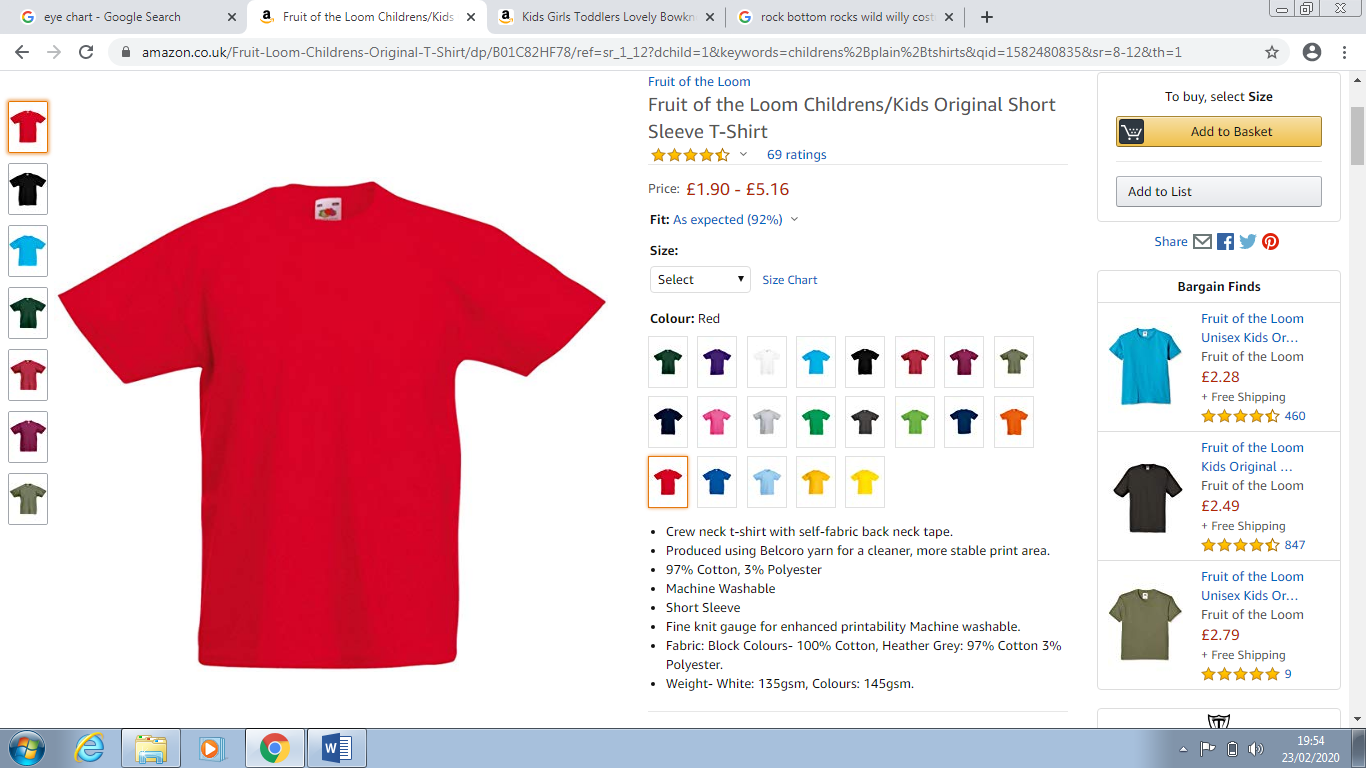 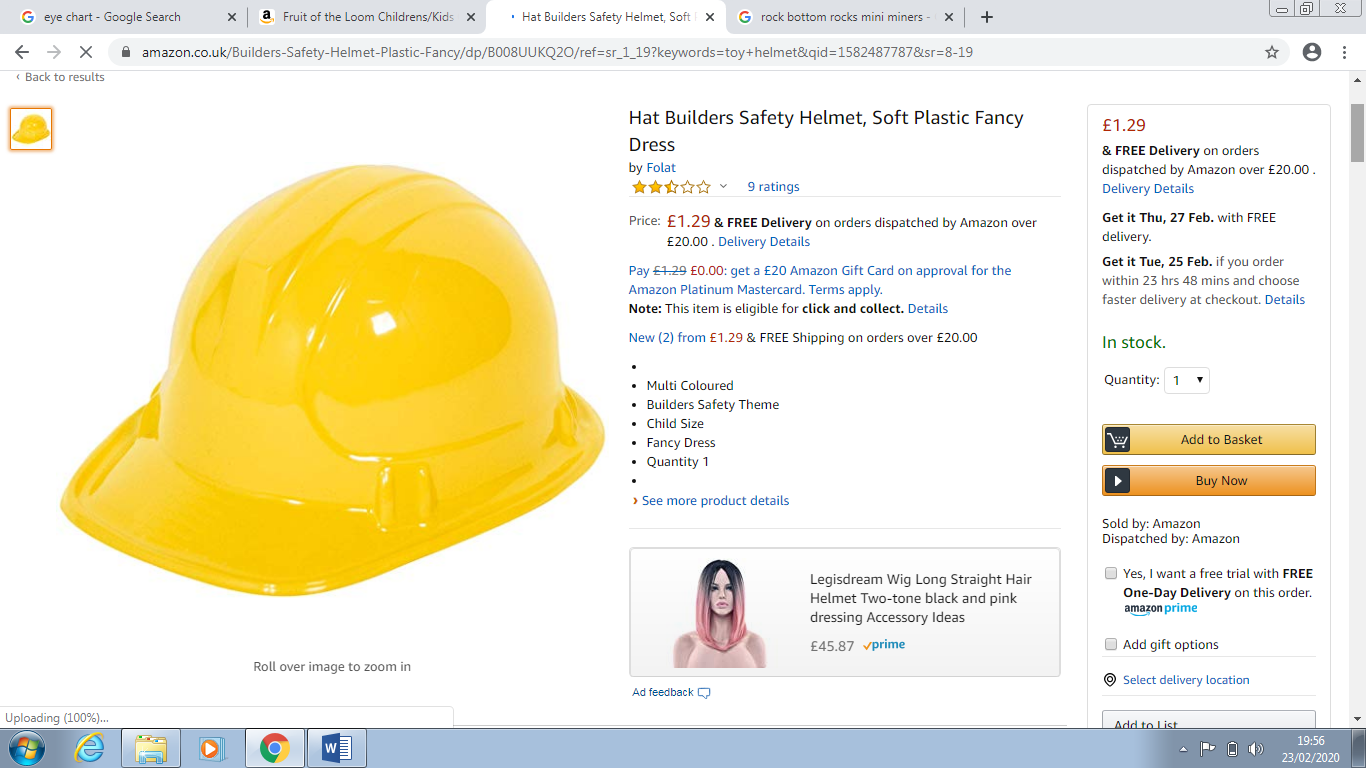 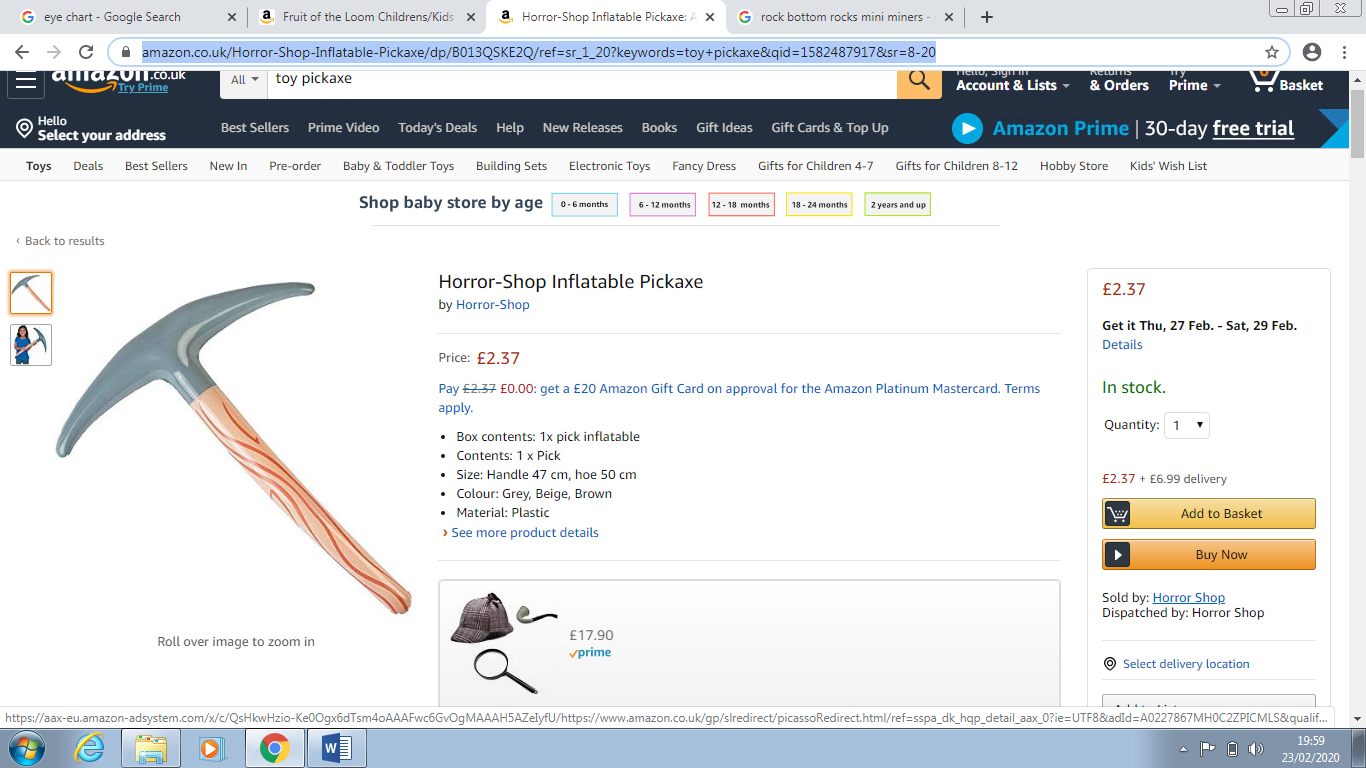 Red T-ShirtHelmetPickaxeGroupCharacterCostumeIdeasLinksThe EggheadsEdisonEdgarEdwinEnzoEmmettEzra*Plain white T-Shirt –  PE tops will do*Black Trousers – school trousers will do*Lab Coat*Grey Curly Wig*Bow Tie*Gloves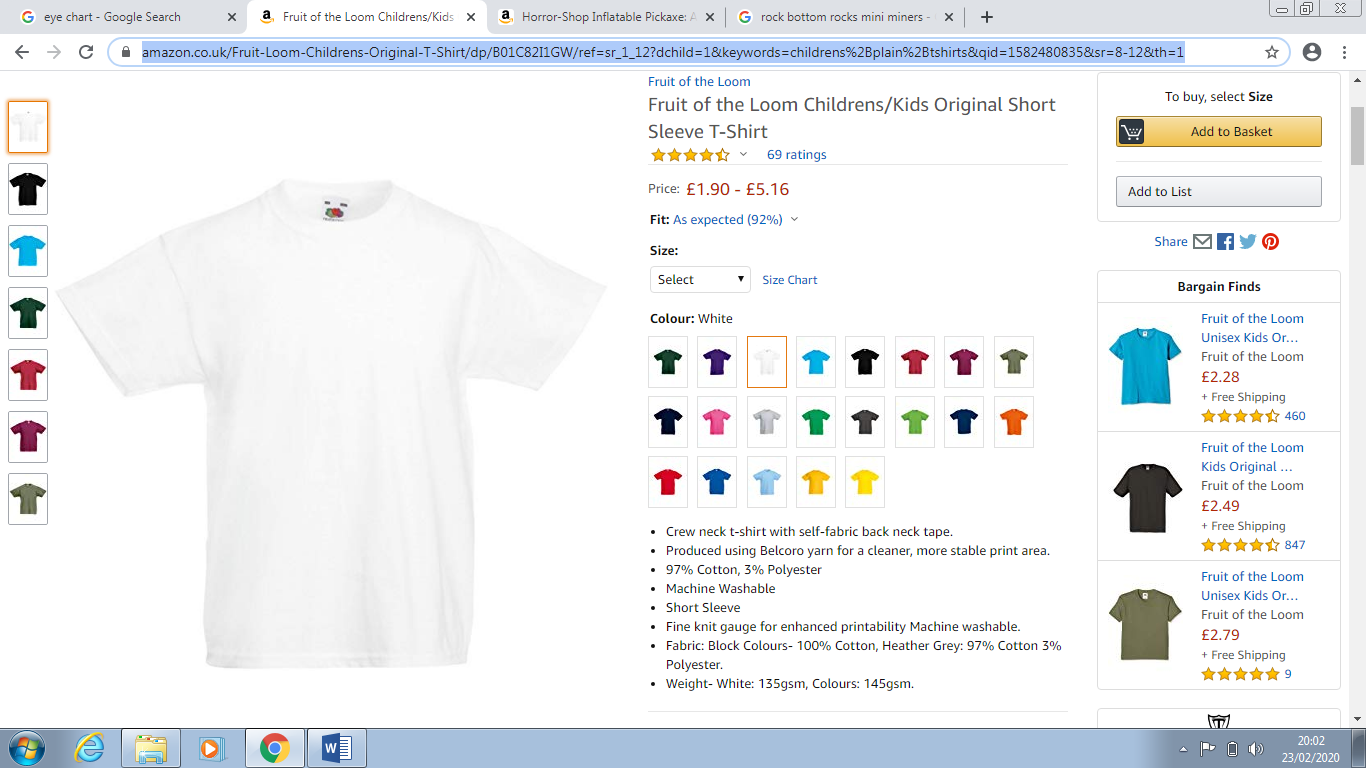 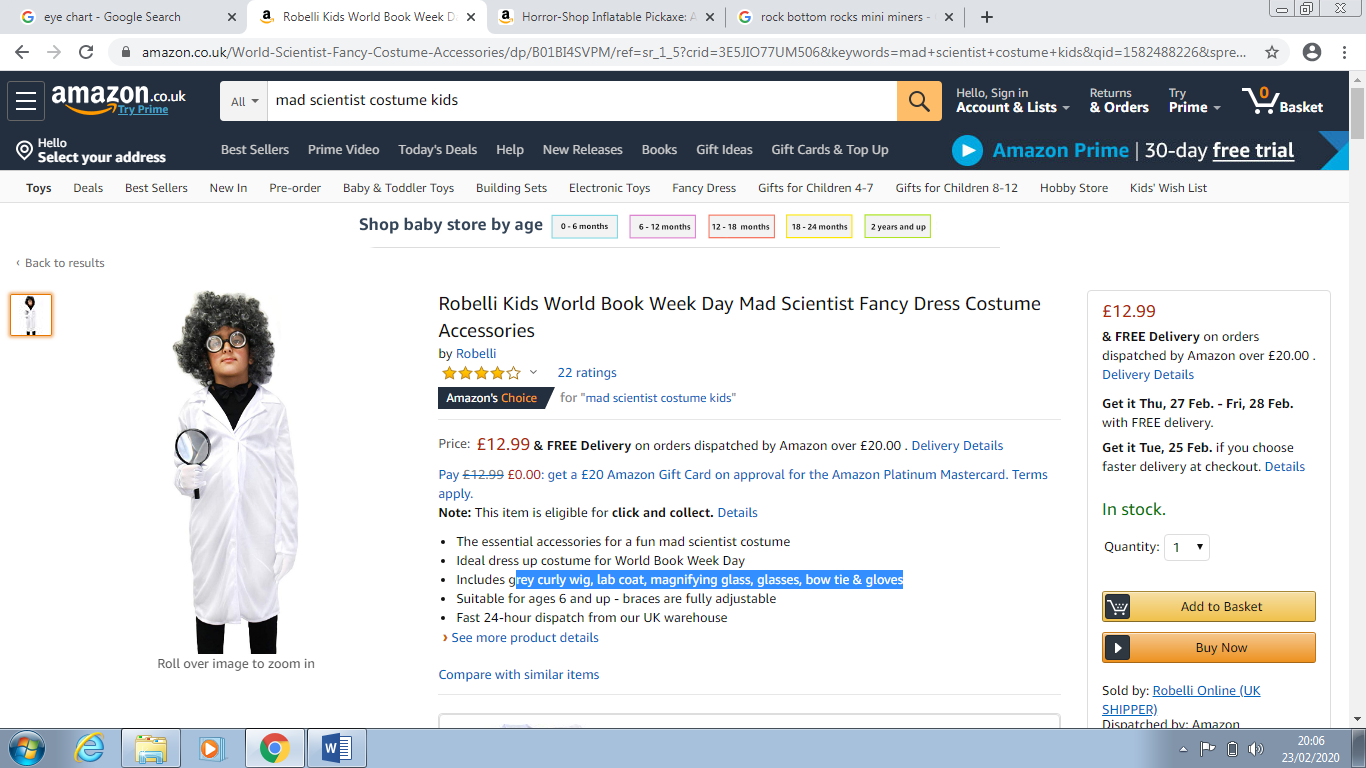 White T-shirtMad Scientist Costume